RE: ObjednávkaDoručená poštaHledat všechny zprávy se štítkem Doručená poštaOdebere štítek Doručená pošta z této konverzace.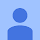 Dobrý den paní Xxxxxx,Děkuji Vám za zaslání objednávky. V příloze jí posílám potvrzenou OV20240126ZdravíXxxxx XxxxxM: +xxx xxx xxx
E: xxxxx@computerhelp.cz13:30 (před 1 hodinou)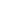 